Publicado en   el 30/05/2014 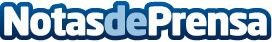 México, uno de los mercados más fieles al aceite de oliva españolDatos de contacto:Nota de prensa publicada en: https://www.notasdeprensa.es/mexico-uno-de-los-mercados-mas-fieles-al Categorias: Industria Alimentaria http://www.notasdeprensa.es